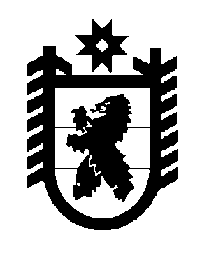 Российская Федерация Республика Карелия    ПРАВИТЕЛЬСТВО РЕСПУБЛИКИ КАРЕЛИЯРАСПОРЯЖЕНИЕот  7 июня 2017 года № 307р-Пг. Петрозаводск 1. Одобрить и подписать Соглашение между Правительством 
Республики Карелия и «Газпромбанк» (акционерное общество) о сотрудничестве.2. Признать утратившим силу распоряжение Правительства Республики Карелия от 11 сентября 2014 года № 552р-П (Собрание законодательства Республики Карелия, 2014, № 9, ст. 1652). Временно исполняющий обязанности
 Главы Республики Карелия                                                   А.О. Парфенчиков